Name:_________________      Group Color:_________________Great Salt Lake State Park Field Trip 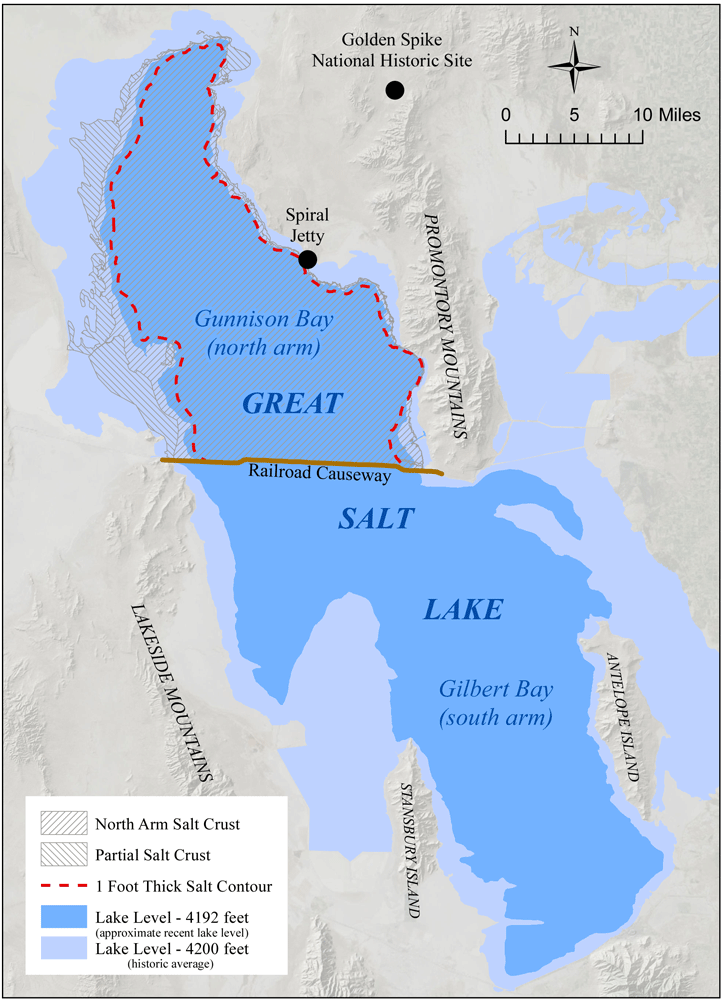 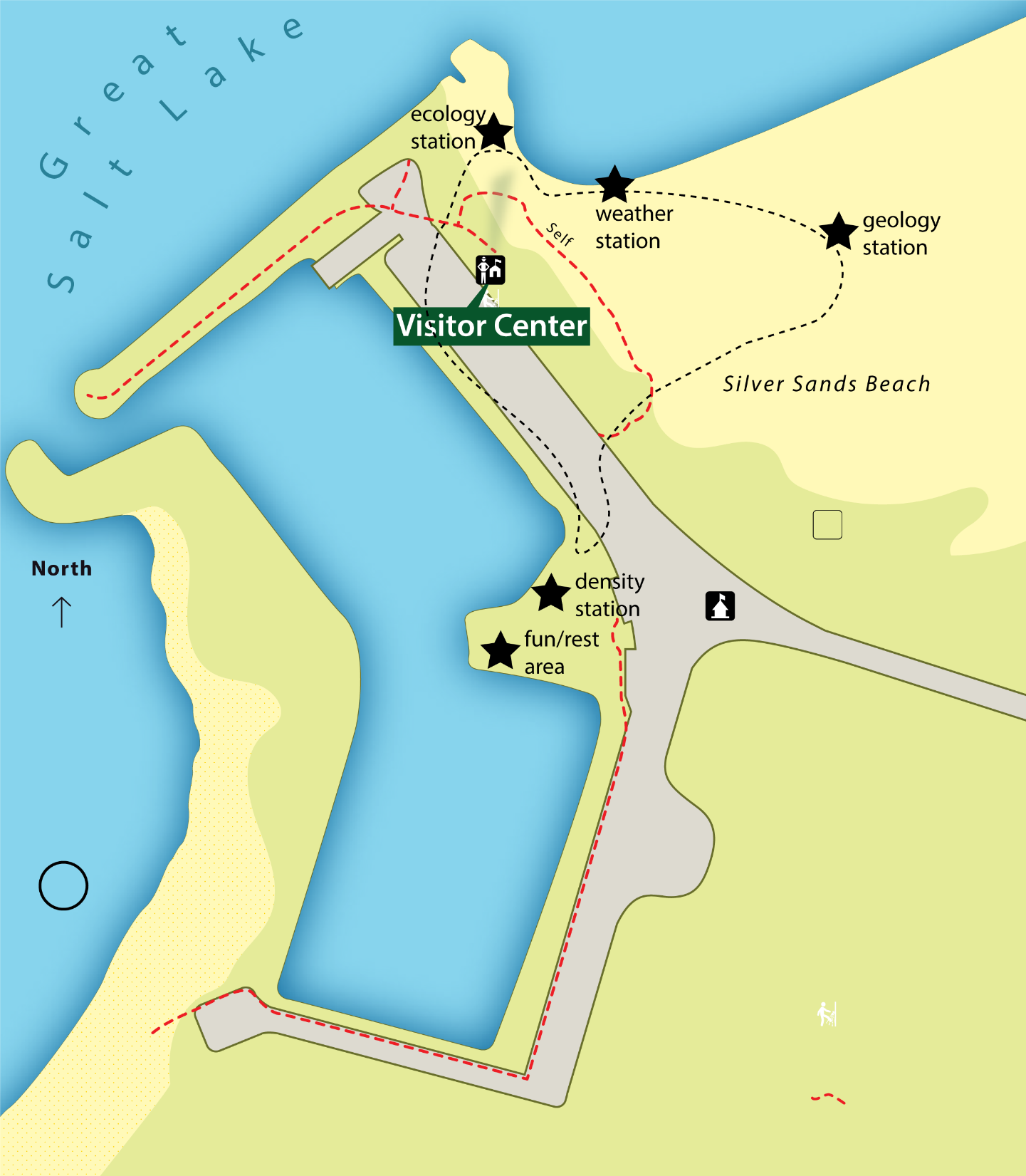 Great Salt LakeThe Great Salt Lake is the largest lake west of the Mississippi River. It is one of the saltiest bodies of water in the world, and a remnant of the ancient freshwater Lake Bonneville, which once covered a third of the state of Utah. At its average level (4,200 ft above sea level), the Great Salt Lake is 75 miles long and 35 miles wide at its widest point. The lake is very shallow, with an average depth of only 14 feet. At its deepest, the lake is approximately 30 feet deep. 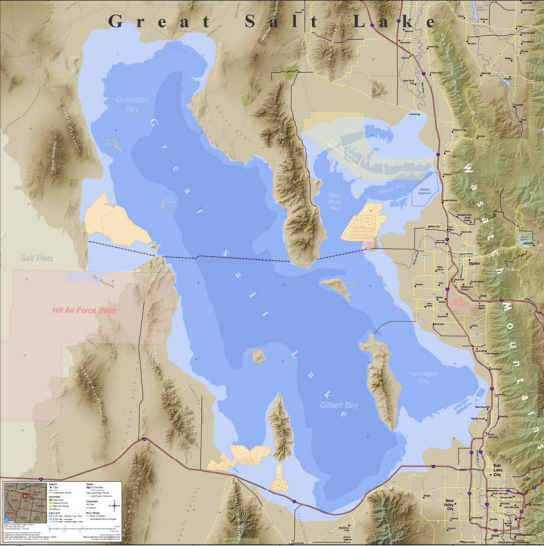 The lake is located at the bottom of a flat basin (the Great Basin). A slight rise in the lake's level results in a significant increase in the area of the lake. At its average level of 4,200 feet, the lake’s area is 1,700 square miles. In 1987 when the lake was at its highest level of 4,212 feet, the surface area increased to 2,400 square miles. At its historic low in 2021 (4,190 ft) the lake was half the size it reached in 1987. Since 1849, when the first scientific measurement of the lake was taken, the shoreline location has varied by as much as 15 miles! There are eight official islands in the Great Salt Lake. During low lake levels, some of the islands become peninsulas. The islands were designated in 1875 when water levels were higher, and only eight islands were exposed. The islands range in size from 28,000-acre Antelope Island to 22-acre Hat Island.Great Salt Lake State ParkThis State Park provides boat slips, public viewpoints of the Great Salt Lake, sail and motorboat access, and a search and rescue operations center. The lake is two to seven times saltier than the ocean and is also a popular destination for bird watching as it is a major stop for millions of migratory birds.Frequently Asked QuestionsHow deep is the lake? Average: 14 feet	 Deepest: 30-40 feet What is the temperature of the lake? 70 F in the summer Why is Great Salt Lake Salty? There are no outlets in the Great Salt Lake. Rivers flow in, but the only way water leaves the lake is through evaporation. Minerals (such as salt) are left behind to accumulate. How Salty is the Great Salt Lake? Farmington Bay is 5% salinity, the South Arm is 8-15%, and the North Arm is 28%. The differences are due to freshwater flowing into the southern part of the lake and not being able to flow freely into the North Arm (due to the railroad causeway). How big is the Great Salt Lake? At its average level of 4,200 above sea level, the lake is 75 miles long and 35 mile wide at its widest point. Are there fish in the Great Salt Lake? No. Brine shrimp and brine flies live in the Great Salt Lake, and feed off of algae. What makes the lake stink? The unpleasant odor is caused by bacteria that live in low oxygen waters and sediments of Great Salt Lake. These bacteria, known as sulfate reducing bacteria, feed on dead plant and animal material (algae and brine shrimp) and generate large amounts of hydrogen sulfide, creating a “rotten-egg” smell.  What animals live on Antelope Island? Bison (700), mule deer (500), pronghorn antelope (230), California bighorn sheep (120), coyotes, jackrabbits, cottontail rabbits, badgers, bobcats, kangaroo rats, mice, red fox, chukar partridge, lizards, and snakes (gopher, blue racer, garter – none of which are poisonous). Why are there so many birds? The Great Salt Lake is one of the most important avian breeding and migratory staging areas in the United States. The birds gorge on the plentiful brine shrimp and brine flies. GEOLOGY Part I: What are those weird horizontal things?Directions: look at the mountains to the south near the smokestack. Do you see any weird horizontal features on them? (circle one)   yes   no How many horizontal features do you see? (circle one) 0  1  2  3  4  5  6 How high do you think the horizontal features are? (Fill in elevations below)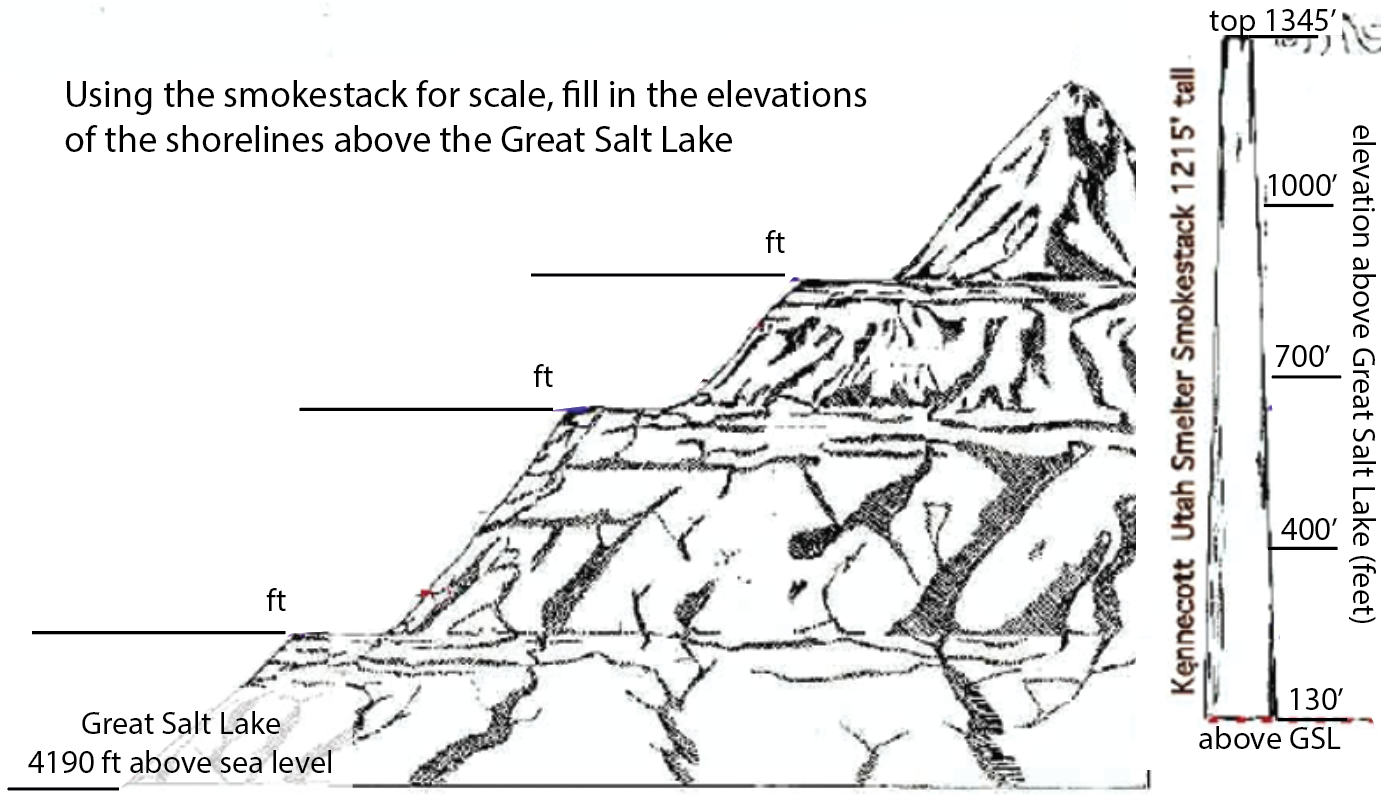 What could have caused these horizontal features to form? ________________________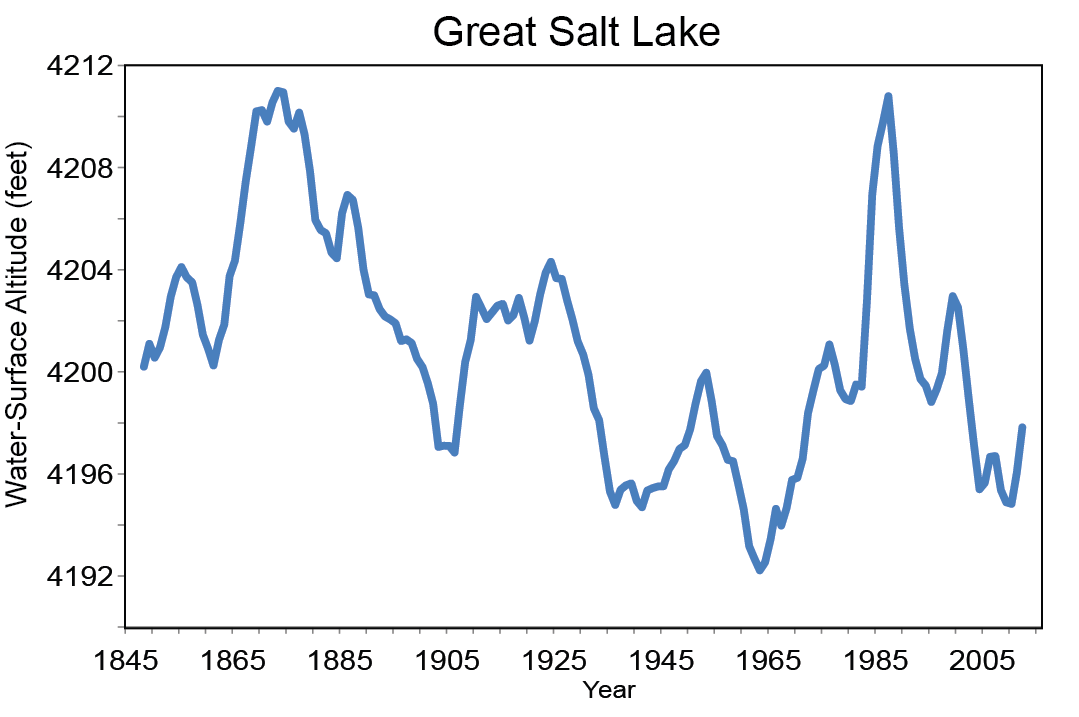 GEOLOGY Part II: modern Great Salt LakeThe lake’s water level has fallen since it peaked at the level of the parking lot (4212 ft) in 1985. Where did the water go?___________________________Label the ways water goes in and goes out of the lake. 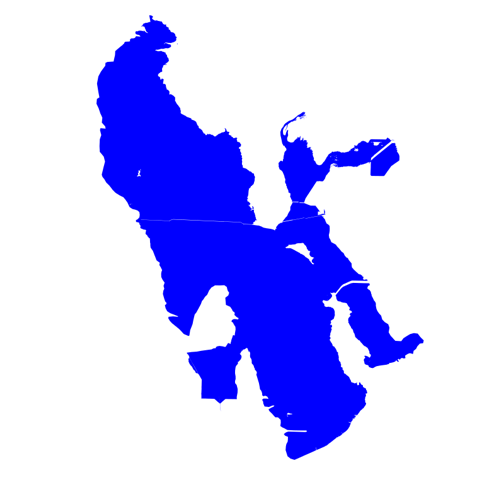 What would cause the lake to grow? ________________________________GEOLOGY Part III: What’s that sand made out of?Directions: Describe the sands by sketching them and completing the table. Use the grain size and shape charts.Grain Size Chart					Grain Shape Chart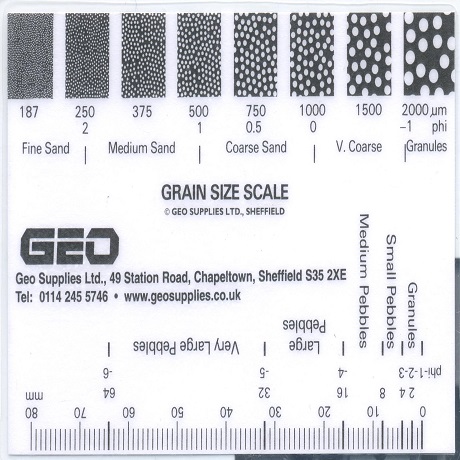 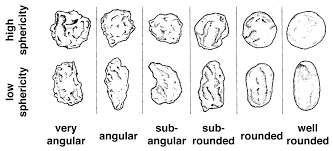 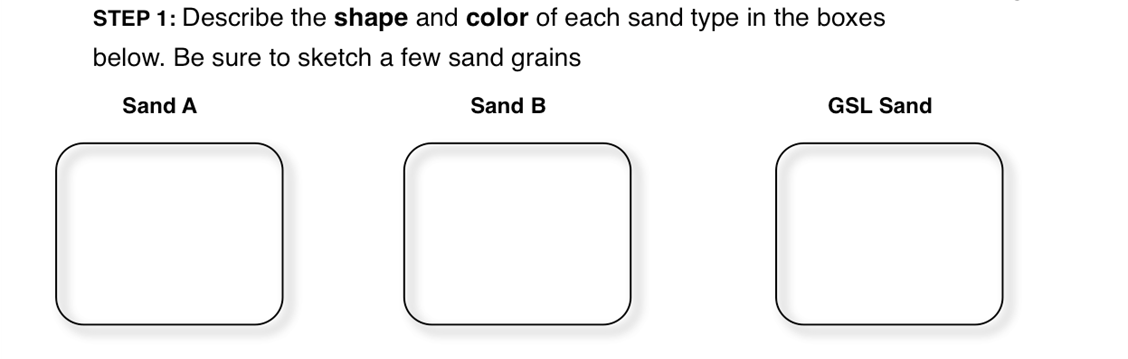 How is Great Salt Lake Sand different from the other sand? _______________________Great Salt Lake sand is made of ooids, what is at an ooids center? _________________WEATHER Part I: CloudsAre there clouds? (circle one) 		Yes 		NoUse the chart to describe what kind of clouds there are (if present) 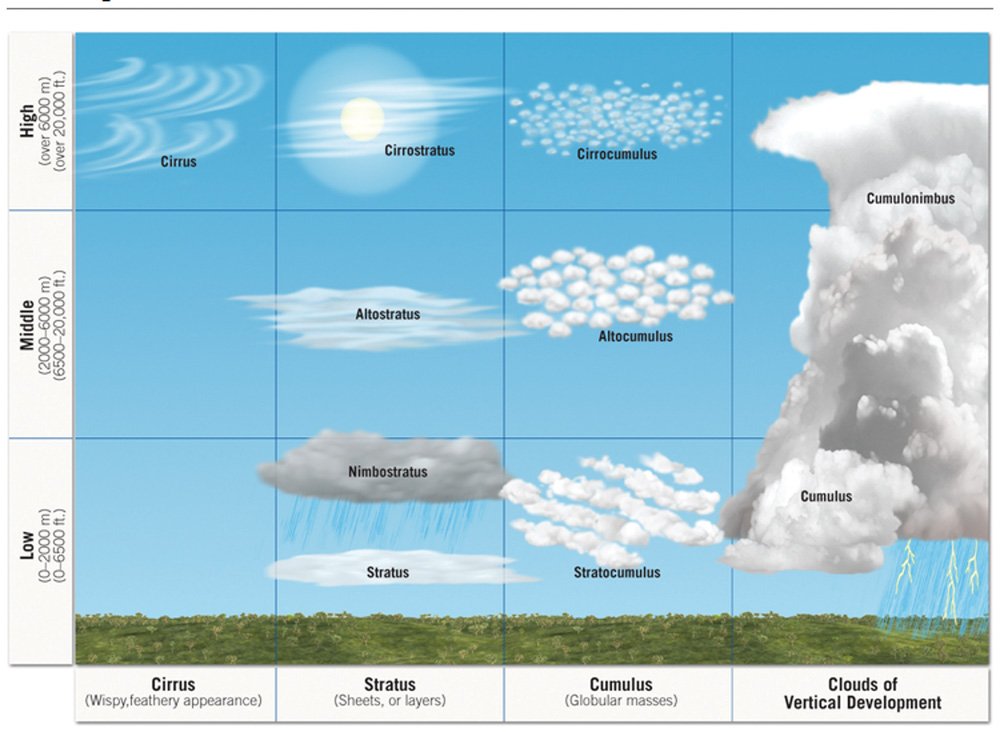 Cloud elevation (circle one or more): no clouds 		Low			Middle 		HighCloud shape (circle one or more): no clouds		Cirrus (wispy)		Stratus (sheets)		Cumulus (puffy) What percent of the sky is clouds? (Circle One)0-25%			 25-50%		 50-75% 		 75-100%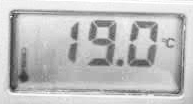 WEATHER Part II: Temperature Use a thermometer to make measurements and fill in the table below.WEATHER Part III: WindUse the handheld weather station for this activityWhat direction is the wind blowing in? (circle one) 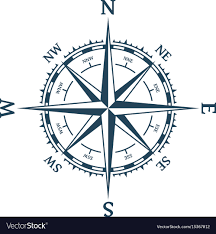 If you stand so that the wind is blowing directly into your face, the direction you are facing names the wind.No wind		North		East		South		West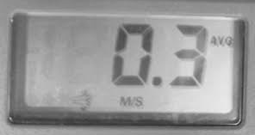 Measure the wind speed and complete the table.How did the windspeed change from: Near the water to away from the water (circle one) ↑ faster			 ↓slower		sameKnee level to eye level (circle one)↑ faster			 ↓slower		sameBIOLOGY Part I: Signs of life – Scavenger HuntDIRECTIONS: This station’s goal is to identify signs of life along the shores of Great Salt Lake. Do not stray away from your group. You will be provided with a hand lens and binoculars for wildlife viewing and a small plastic container for water sampling. Record your findings below!BIOLOGY Part II: Brine shrimp observationDIRECTIONS: During your signs of life scavenger hunt, you may have noticed many brine shrimp (that you also collected in small containers as part of the activity). Now it is time to look more closely – what are these shrimp doing? You will pick one brine shrimp in this station and watch it for 3 minutes. Keep track of what it is doing (swimming, staying still, interacting with other shrimp in the container, etc.) every 30 seconds. Record your findings in below!BIOLOGY Part III: Bird ObservationDIRECTIONS: During your signs of life scavenger hunt, you may have seen some birds! Pick out one bird, just like with the brine shrimp, observe the bird for three minutes and record its behavior. Use the provided binoculars if needed.4. What do you think determines why something floats or sinks in water? Form a hypothesis based on your exploration today. __________________________________________________________________________________________________________________________________________________________SandColorGrain SizeGrain ShapeSand ASand BGreat Salt LakeLocation and materialTemperature (units _______)Lake water Air above lake waterDry sand temperature Dry sand temperature in the shadeAir temperature (on the beach between the lake and the parking lot)LocationWind speed (meters per second, m/s)Near lake water (knee level)Near lake water (eye level)On the beach between the lake and the parking lot (knee level)On the beach between the lake and the parking lot (eye level)Signs of life in the WaterSigns of life in the WaterSigns of life in the WaterSpecies/ObjectLocationCount (many, few, one)Signs of life along the shorelineSigns of life along the shorelineSigns of life along the shorelineSpecies/ObjectLocationCount (many, few, one)Signs of life everywhere elseSigns of life everywhere elseSigns of life everywhere elseSpecies/ObjectLocationCount (many, few, one)TimeWhat is your brine shrimp doing?30 seconds1 minute1.5 minutes2 minutes2.5 minutes3 minutesTimeWhat is your bird doing?30 seconds1 minute1.5 minutes2 minutes2.5 minutes3 minutesDensity: Are you DENSE?Density: Are you DENSE?Density: Are you DENSE?Density: Are you DENSE?1. What is VOLUME?1. What is VOLUME?2. What is MASS?3. What is DENSITY?3. What is DENSITY?3. What is DENSITY?MaterialMass(g)Volume(cm3)Density(g/cm3)Does this object float in pure water?Does this object float in the Great Salt Lake?